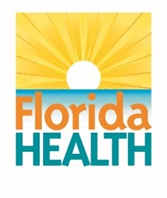 Formulario de selección y consentimiento para la vacuna para la COVID-19Nombre de la institución de administración/identificación de la institución:  	SECCIÓN 1: INFORMACIÓN ACERCA DEL PACIENTE (EN LETRA DE IMPRENTA)SECCIÓN 2: PREGUNTAS DE DETECCIÓN DE LA COVID-19SECCIÓN 3: GUÍA DE SELECCIÓN PARA LA INMUNIZACIÓN CON LA VACUNA PARA LA COVID-19Certifico que: (a) soy el paciente y tengo al menos 18 años de edad; (b) soy el tutor legal del paciente y confirmo que el paciente tiene al menos 12 años de edad (para el consentimiento para la vacuna de Pfizer únicamente); o (c) estoy legalmente autorizado para otorgar el consentimiento para la vacunación del paciente mencionado anteriormente. Además, otorgo mi consentimiento para que el Departamento de Salud de Florida (Florida Department of Health, DOH) o sus agentes administren la vacuna para la COVID-19. Entiendo que este medicamento no ha sido aprobado ni autorizado por la FDA, pero ha sido autorizado por la FDA para su uso de emergencia, en virtud de una Autorización para uso de emergencia (Emergency Use Authorization, EUA) para prevenir la enfermedad por el coronavirus 2019 (COVID-19), para su uso en personas de 12 años de edad o mayores (Pfizer únicamente), o bien, de 18 años de edad o mayores (Pfizer, Moderna y Johnson and Johnson); y el uso de emergencia de este medicamento solo está autorizado durante la vigencia de la declaración de que existen circunstancias que justifican la autorización de dicho uso de urgencia del medicamento en virtud de la Sección 564(b)(1) de la Ley Federal de Alimentos, Medicamentos y Cosméticos (Food, Drug, and Cosmetic Act, FD&C Act), a menos que se termine la declaración o se revoque antes.Entiendo que no es posible predecir todos los posibles efectos secundarios o complicaciones asociadas a la administración de vacunas. Entiendo los riesgos y beneficios asociados a la vacuna mencionada anteriormente y he recibido, leído y/o me han explicado la Hoja informativa de uso de emergencia sobre la vacuna para la COVID-19 que he elegido recibir. Reconozco que he tenido la oportunidad de hacer preguntas y que me respondieron dichas preguntas de forma satisfactoria. Reconozco que se me ha aconsejado que permanezca cerca del centro de la vacunación durante aproximadamente 15 minutos (o más, en casos específicos) para estar en observación después de la administración de la vacuna. Si experimento una reacción grave, llamaré al 9-1-1 o iré al hospital más cercano.En mi nombre, en el de mis herederos y representantes personales, por la presente libero y eximo de responsabilidad al Estado de Florida, al Departamento de Salud (Department of Health, DOH) de Florida, a la División de Manejo de Emergencias de Florida (Florida Division of Emergency Management, FDEM) y a su personal, agentes, sucesores, divisiones, filiales, subsidiarias, funcionarios, directores, contratistas y empleados de cualquier responsabilidad o reclamación, ya sea conocida o desconocida, que surja de la administración de la vacuna mencionada anteriormente, o que esté relacionada con ella de cualquier manera.Doy fe de que: (a) entiendo los propósitos/beneficios de Florida SHOTS, el registro de vacunación de Florida; y que (b) el DOH incluirá mi información personal de vacunación en Florida SHOTS y que esta será compartida con los Centros para el Control de Enfermedades (Centers for Disease Control, CDC) u otras agencias federales. Además, autorizo al DOH, a la FDEM o a sus agentes a presentar una reclamación a mi proveedor de seguros o a la Parte B de Medicare sin que se me pague una cobertura suplementaria por los artículos y servicios solicitados anteriormente. Asigno y solicito que el pago de los beneficios autorizados se haga en mi nombre al DOH, la FDEM o a sus agentes con respecto a los artículos y servicios solicitados anteriormente. Entiendo que cualquier pago del cual soy financieramente responsable se deberá realizar al momento del servicio, o si el DOH me factura después del momento del servicio, al recibir dicha factura. Confirmo la recepción del Aviso de Prácticas de Privacidad del DOH. Nombre del representante, en letra de imprenta, y relación con la persona que recibe la vacuna: ____________________________________________________________________________________________________________________Nombre del vacunador, en letra de imprenta:	Firma _________________________Fecha:  	_____________________Sufijo del proveedor que administra la vacuna:  	___________________________________________________Nombre: Apellido: 	Primer nombre: 	Inicial del 2.º nombre: Nombre: Apellido: 	Primer nombre: 	Inicial del 2.º nombre: Nombre: Apellido: 	Primer nombre: 	Inicial del 2.º nombre: Nombre: Apellido: 	Primer nombre: 	Inicial del 2.º nombre: Fecha de nacimiento: Mes	 Día	Año	N.º de teléfono (paciente o tutor):  (         )Fecha de nacimiento: Mes	 Día	Año	N.º de teléfono (paciente o tutor):  (         )Fecha de nacimiento: Mes	 Día	Año	N.º de teléfono (paciente o tutor):  (         )Fecha de nacimiento: Mes	 Día	Año	N.º de teléfono (paciente o tutor):  (         )Dirección:	N.º de apartamento/habitación:Dirección:	N.º de apartamento/habitación:Dirección:	N.º de apartamento/habitación:Dirección:	N.º de apartamento/habitación:Ciudad: 	 Estado:	 Código postal:Ciudad: 	 Estado:	 Código postal:Ciudad: 	 Estado:	 Código postal:Ciudad: 	 Estado:	 Código postal:Nombre del tutor legal: Apellido:	Primer nombre: 	Inicial del 2.º nombre: Nombre del tutor legal: Apellido:	Primer nombre: 	Inicial del 2.º nombre: Nombre del tutor legal: Apellido:	Primer nombre: 	Inicial del 2.º nombre: Nombre del tutor legal: Apellido:	Primer nombre: 	Inicial del 2.º nombre: Sexo (Sexo asignado al nacer)MujerHombreSexo (Sexo asignado al nacer)MujerHombreRaza☐ Indio americano/Nativo de Alaska      ☐ Nativo hawaiano u otro     ☐ Otro asiático            ☐ Desconocido☐ Asiático                                               ☐ Isleño del Pacífico             ☐ Otro no blanco☐ Negro o afroamericano                       ☐ Blanco                               ☐ Otro isleño del Pacífico Origen étnico☐ Hispano o latino☐ No hispano ni latino ☐ DesconocidoN.º de identificación de la compañía de seguros principal: ______________________N.º de lote: ____________________Compañía de seguros: ___________________________________N.º de teléfono de la compañía de seguros__________________Nombre del asegurado:______________________________Relación:_____________Fecha de nacimiento del asegurado_________N.º de identificación de la compañía de seguros secundaria: ______________________N.º de lote: ____________________Compañía de seguros: ____________________________________N.º de teléfono de la compañía de seguros_________________Nombre del asegurado:____________________________Relación:_____________Fecha de nacimiento del asegurado___________N.º de identificación de la compañía de seguros principal: ______________________N.º de lote: ____________________Compañía de seguros: ___________________________________N.º de teléfono de la compañía de seguros__________________Nombre del asegurado:______________________________Relación:_____________Fecha de nacimiento del asegurado_________N.º de identificación de la compañía de seguros secundaria: ______________________N.º de lote: ____________________Compañía de seguros: ____________________________________N.º de teléfono de la compañía de seguros_________________Nombre del asegurado:____________________________Relación:_____________Fecha de nacimiento del asegurado___________N.º de identificación de la compañía de seguros principal: ______________________N.º de lote: ____________________Compañía de seguros: ___________________________________N.º de teléfono de la compañía de seguros__________________Nombre del asegurado:______________________________Relación:_____________Fecha de nacimiento del asegurado_________N.º de identificación de la compañía de seguros secundaria: ______________________N.º de lote: ____________________Compañía de seguros: ____________________________________N.º de teléfono de la compañía de seguros_________________Nombre del asegurado:____________________________Relación:_____________Fecha de nacimiento del asegurado___________¿Es esta la primera o segunda dosis de la vacuna para la COVID-19 del paciente?     ☐ Primera dosis            ☐ Segunda dosis¿Es esta la primera o segunda dosis de la vacuna para la COVID-19 del paciente?     ☐ Primera dosis            ☐ Segunda dosis¿Es esta la primera o segunda dosis de la vacuna para la COVID-19 del paciente?     ☐ Primera dosis            ☐ Segunda dosisMarque SÍ o No para cada pregunta.SíNo¿Tiene hoy o ha tenido en algún momento de los últimos 10 días fiebre, escalofríos, tos, falta de aliento, dificultad para respirar, fatiga, dolores musculares o corporales, dolor de cabeza, pérdida repentina del sentido del olfato o del gusto, dolor de garganta, congestión (nariz tapada) o secreción nasal (moqueo), náuseas, vómitos o diarrea?¿Ha tenido un resultado positivo en una prueba de detección de infección con la COVID-19 o se la han diagnosticado esta en los últimos 10 días?¿Ha tenido una reacción alérgica grave (p. ej., necesitó epinefrina o atención en un hospital) a una dosis previa de esta vacuna o a alguno de los ingredientes de esta vacuna?¿Ha recibido alguna otra vacuna en los últimos 14 días (p. ej., vacuna contra la influenza, etc.)?¿Ha recibido alguna terapia de anticuerpos contra la COVID-19 en los últimos 90 días (p. ej., Regeneron, plasma de convalecientes de COVID, etc.?Marque SÍ o No para cada pregunta.SíNo¿Lleva con usted un Epi-pen para el tratamiento de emergencia de la anafilaxia y/o tiene alergias o reacciones a algún medicamento, alimento, vacuna o al látex?En el caso de las mujeres, ¿está embarazada o existe la posibilidad de que quede embarazada?En el caso de las mujeres, ¿está amamantando actualmente?¿Está inmunodeprimido/a o está recibiendo un medicamento que afecta al sistema inmunitario? ¿Tiene un trastorno hemorrágico o está tomando un anticoagulante?¿Es una mujer de 18 a 49 años de edad que recibe la vacuna de Janssen (Johnson and Johnson) contra la COVID-19?Si es menor de 18 años, ¿sabe usted y/o su tutor que usted solo es elegible para recibir la vacuna de Pfizer?¿Ha recibido una dosis previa de alguna vacuna para la COVID-19? En caso afirmativo, ¿de qué fabricante era la vacuna que recibió?Firma del paciente o representante autorizado 		Fecha: ___________________Centro (LD/RD)RutaFabricante (MVX)N.° de lote unidad de uso/unidad de ventaFecha de vencimientoFecha de la Hoja informativa de la EUAi.m.Administrada en la ubicación: nombre/identificación de la instituciónAdministrada en la ubicación: tipoDirección de la administración:CVX (producto)Organización de envío: